T.C.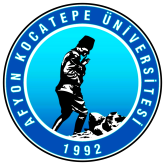 AFYON KOCATEPE ÜNİVERSİTESİ REKTÖRLÜĞÜGÜZEL SANATLAR FAKÜLTESİYAZ ÖĞRETİMİ DERS ALMA FORMUFakülteniz ………………………………………. Bölümü ………………………………………. nolu öğrencisiyim.2020-2021 Yaz öğretiminde aşağıda belirtilen dersleri almak istiyorum. İlgili dersleri alabilmem hususunda gereğinin yapılmasını arz ederim.															Adı Soyadı	:															Tarih/İmza	:					………………... Üniversitesi ..….... giriş yılı ……………………………… Bölümü taban puanı:…………………Afyon Kocatepe Üniversitesi …….. giriş yılı ………………………………. Bölümü taban puanı:…………………*Uzaktan eğitim yoluyla alınan dersler hariç en fazla 15 saat ders alınabilir. (Ders saati AKTS’ye göre değil, ders saati sayısına göre hesaplanır.)*Öğrenci, ilgili yılda yerleştiği programın taban puanından daha yüksek puanla öğrenci alımı yapılan Üniversiteden ders alabilir. Diğer üniversitelerden alınacak bir dersin Fakültemizdeki dersle içeriğinin uygun, saatlerinin eşit veya fazla olması gerekmektedir.Ek 1) Ders İçerikleri (……… Sayfa)                                                                                                                    				…………………………… Bölüm Başkanı															                 İmza/Tarih												                 					                       				          Afyon Kocatepe ÜniversitesiAfyon Kocatepe ÜniversitesiAfyon Kocatepe ÜniversitesiAfyon Kocatepe ÜniversitesiAfyon Kocatepe Üniversitesi……………………………………………………… Üniversitesi……………………………………………………… Üniversitesi……………………………………………………… Üniversitesi……………………………………………………… Üniversitesi……………………………………………………… Üniversitesi……………………………………………………… Üniversitesi……………………………………………………… ÜniversitesiAlınacak Ders AdıDers SaatiAKTSÖğretim Elemanının Adı SoyadıTarih/İmzaAlınan Dersin AdıDers SaatiAKTSVize NotuFinal NotuHarf NotuDurum